Copper(II) complex of (±)trans-1,2-cyclohexanediamine azo-linked Schiff base ligand encapsulated in nanocavity of zeolite–Y for the catalytic oxidation of olefinsMARYAM LASHANIZADEGAN*, SAHAR SHAYEGAN and MARZIEH SARKHEILDepartment of Chemistry, Faculty of Physics and Chemistry, Al-zahra University P. O. Box 1993893973, Tehran, Iran, m_lashani@alzahra.ac.irAbstractA Schiff base ligand derived from 4-(benzeneazo) salicylaldehyde and (±)trans-1,2-cyclohexanediamine (H2L) and its corresponding Cu(II) complex (CuL) has been synthesized and characterized by FT-IR, UV-VIS and 1H NMR. The copper Schiff base complex encapsulated in the nanopores of zeolite-Y (CuL-Y) by flexible ligand method and its encapsulation have been ensured by different studies. The homogeneous and its corresponding heterogeneous catalysts have been used for oxidation of different alkenes with tert-butyl hydroperoxide. Under the optimized reaction conditions, the oxidation of cyclooctene, cyclohexene, styrene and norbornene catalyzed by CuL gave 89, 63, 46 and 13% conversion, respectively. These olefins were oxidized efficiently with 50, 96, 96 and 92% conversion in the presence of CuL-Y, respectively. Comparison of the catalytic behavior of CuL and CuL-Y showed the higher catalytic activity and selectivity of the heterogeneous catalyst with respect to the homogenous one. Keywords: Catalyst, 4-(benzeneazo) salicylaldehyde, Styrene, Homogenous, HeterogeneousRUNNING TITLE: COPPER(II) COMPLEX OF (±)TRANS-1,2-CYLCLOHEXANEDIAMINE AZO-LINKE INTRODUCTIONVarious transition metal complexes have been used in the catalytic oxidation of organic substrates.1 In particular, the catalysis of alkene oxidation by transition metal complexes is an area of current interest.2, 3 Schiff base ligands are easily synthesized by the condensation between amines and aldehydes.4 The development of the salen transition metal complexes has provided a useful catalyst for epoxidation reactions. In 1990 Jacobsen5 and Katsuki6 groups first reported that Mn(III) salen complexes were applied in epoxidation of unfunctionalized alkenes. They extensively studied the steric7 and electronic effects8 of substituent groups on the salen ligand that can affect the enantioselectivity and rate of this reaction.9 Schiff bases having both azo and azomethine groups are called azo Schiff bases. These compounds are used in the textile, leather and plastic industries10-12 and have the potential for use in electronic and drug delivery applications.13, 14 Azo compounds are useful in analytical applications such as complexometric and pH indicators.15 Also, these derivatives show biological activities.16, 17 A few azo Schiff base complexes are reported to be catalytically active towards oxidation.18 Therefore, it is interesting to study azo linked compounds as catalysts.Immobilization of homogeneous catalysts onto or into an insoluble solid, which can be either an inorganic solid or an organic polymer, provides higher activity, selectivity, and reusability of the catalysts.19-22 Several examples of heterogenization of homogeneous catalysts onto some inorganic supports, such as MCM-41,23, 24 SBA-15 25, 26 and zeolites27-29 have been reported. Among the different metal complexes, Cu(II) Schiff base complexes are known for oxygenation reactions. Various copper complexes catalyzed olefin oxidation reactions in homogeneous30, 31 and heterogeneous32, 33 media and the mechanisms of these reactions are well established. In this study, we have encapsulated the copper(II) complex of a azo-linked Schiff base ligand in the nanocavity of zeolite-Y and the catalytic activity of the homogeneous and heterogeneous catalysts in the oxidation of various olefins with tert-butyl hydroperoxide has been investigated.EXPERIMENTALSMaterialsAll starting materials and solvents were purchased from Merck and were used without further purification. Physical measurements IR spectra (KBr discs, 500-4000 cm-1) were recorded using a Bruker FTIR model Tensor 27 spectrometer. UV-VIS absorption spectra were recorded with a Perkin-Elmer Lambda 35 spectrophotometer. 1H NMR spectra were collected performed on a Bruker FT-NMR 250 MHz spectrometer in CDCl3 with TMS as the internal reference. X-ray diffractograms were recorded using XRD, Seifect, 3003 PTS diffractometer with a Cu-Kα target. The reaction products of oxidation were determined and analyzed by GC-MS Quadrupole Agilent 5973 MSD spectrometer.Preparation of 4-(benzeneazo) salicylaldehyde4-(benzeneazo) salicylaldehyde was prepared using standard procedure.34 Preparation of Ligand (H2L)(±)trans-1,2-cyclohexanediamine (0.5 mmol, 0.06 g) in 5 mL ethanol was added to a solution of  4-(benzeneazo) salicylaldehyde (1 mmol, 0.23 g) in 10 ml ethanol and chloroform with the ratio of 2 to 1. The resulting mixture was refluxed for 4 h. Finally, the precipitate of ligand (H2L) was recovered by filtration and washed with ethanol and dried. The ligand was recrystallized from ethanol to give pure product (Figure 1). Yield: 57% ; M.p. 156 ºC; 1H NMR (250 MHz, CDCl3, δ / ppm): 1.49–2.11 (8H, m, CH2), 3.43–3.46 (2H, m, CH), 8.23-8.41 (2H, s, HC=N), 7.00-7.94 (m, 16H, Ar-H), 10.05-11.35 (s, 2H, OH); IR (KBr, cm-1): 1281 (C-O), 1488 (C=C), 1630 (CH=N), 3449 (OH); UV-Vis (CH3CN) (λmax / nm): 242, 280 (sh), 377.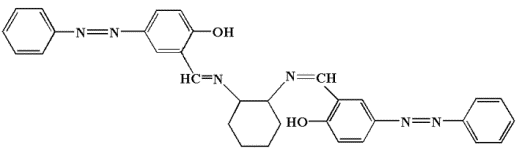 Fig. 1. Structure of ligand (H2L)Preparation of CuL  	The CuL complex was prepared by adding a chloroform solution of ligand (H2L) (1.5 mmol, 0.29 g) to an ethanolic solution of Cu(CH3COO)2.H2O (1.5 mmol, 0.79 g). The resulting mixture was refluxed around 2 h and a brown precipitate was obtained. Finally, the precipitate of complex was recovered by filtration, washed with ethanol and dried at room temperature. Yield: 85%; M.p. 291ºC, IR (KBr, cm-1): 1110 (C-O), 1463 (C=C), 1608 (CH=N); UV-Vis (CH3CN) (λmax  / nm): 243, 329, 524.Incorporation of copper(II) in Na-Y (metal exchanged Y-zeolite)The Cu-Y was prepared using the standard procedure.35 4 g Na-Y zeolite was suspended in 100 mL distilled water which contained copper(II) nitrate (4 mmol). The mixture was then stirred for 24 h. The solid was filtered and washed with deionized water and dried at room temperature to give a light blue powder of Cu-Y. Immobilization of H2L in Cu-Y  An amount of 0.6 g Cu-Y and 0.1 g of ligand H2L were mixed in 50 mL of acetonitrile and the reaction mixture was refluxed for 7 h in an oil bath with constant stirring. The resulting material was taken out and extracted with acetonitrile using soxhlet extractor to remove unreacted ligand from the cavities of the zeolite as well as those located on the surface of the zeolite along with neat complexes, if any. The non-complexed metal ions present in the zeolite were removed by exchanging with aqueous 0.01 M NaCl solution. The resulting solid was finally washed with hot distilled water till no precipitation of AgCl was observed in reacting filtrate with AgNO3 solution. This was then dried at 150 ºC for several hours till constant weight was achieved (Fig. 2).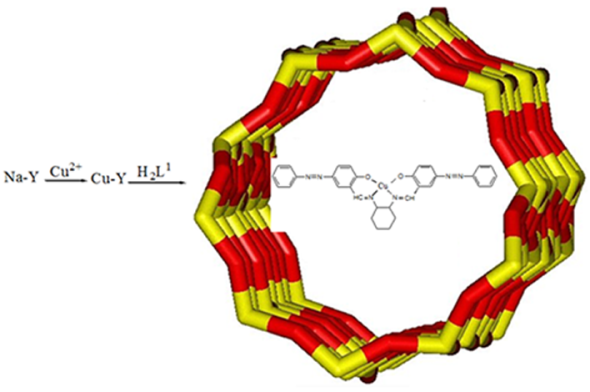 Fig. 2. Preparation of encapsulated complex in the supercages of zeolite YHomogeneous oxidation To a solution of cyclooctene (10 mmol) and CuL (10 mg, 0.02 mmol) in CH3CN (5 mL), TBHP (25 mmol) was added. The resulting mixture was refluxed and the products were collected at different time intervals, identified and quantified by GC and verified by GC–MS. Heterogeneous oxidation Catalyst (20 mg), cyclooctene (10 mmol) and TBHP (25 mmol) were mixed in 5 mL of CH3CN and the reaction mixture was refluxed with continuous stirring in an oil bath for 8 h. The products were collected at different time intervals and identified and quantified by GC and verified by GC–MS. RESULTS AND DISCUSSIONSpectral studiesIn the IR spectrum of the ligand (H2L), a sharp band due to the azomethine ν(C=N) appears at 1630 cm–1. The bands at 2853 and 2919 cm–1 are indicative of the presence of 1,2-cyclohexanediamine.36, 37 The band due to ν(C=N) in the H2L shifts to lower wave numbers and appears at 1608 cm-1 in the CuL. This indicates the involvement of azomethine nitrogen in coordination to the copper center. Also, ν (C=N) of CuL-Y appears at 1633 cm–1. IR spectra of the hybrid material showed an intense band at 1022 cm-1 attributable to the asymmetric stretching of Al–O–Si chain of zeolite. The symmetric stretching and bending frequency bands of Al–O–Si framework of zeolite appear at 789 and 458 cm-1, respectively.38The X-ray powder diffraction patterns of CuL-Y and Na-Y are essentially similar except the intensities are weaker in the immobilized complex (Fig. 3). This observation indicates that the framework of the zeolite has not structurally changed during immobilization.The 1H NMR spectrum of the ligand (H2L) was recorded using CDCl3 solvent. Hydrogen atoms of the azomethine groups of H2L appeared at δ 8.23-8.41 ppm. The hydrogen atoms of the CH2/CH groups in the cyclohexane ring are observed in the δ 1.49–3.46 ppm range. The phenolic OH protns are shown at 10.05 and 11.35 ppm. The aromatic protons are found in the range δ 7.00–7.94 ppm as a multiplet.36, 37, 39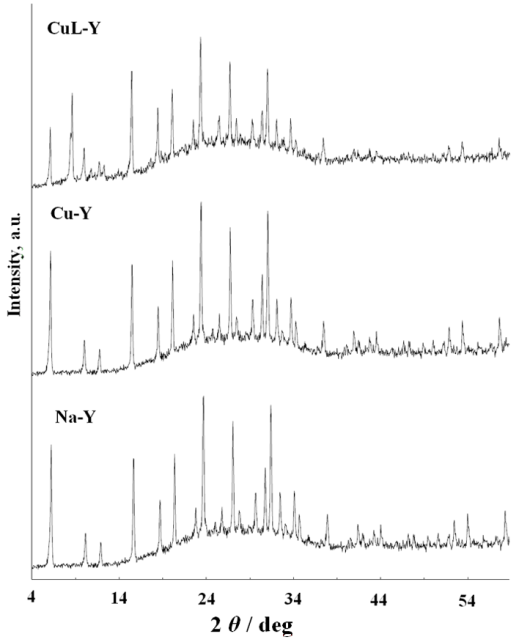 Fig. 3. XRD patterns of Na-Y, Cu-Y and CuL-YThe electronic spectrum of CuL consists of one broad d–d transition band at 524 nm, as is usual for square planar geometry Cu(II). The higher energy bands are due to π–π* or n–π* transition.40The catalytic oxidation of alkenesThe catalytic performance of CuL in the oxidation of cyclooctene, as a model substrate, with H2O2 and tert-butyl hydroperoxide as oxidizing agents was investigated. A series of blank experiments (Table I) show that the presence of catalyst is essential for an effective catalytic reaction.TABLE I. Blank experimentsReaction conditions: substrate (10 mmol), TBHP (25 mmol), acetonitrile (5 ml); the reactions were run for 8 h under reflux.a cyclooctene oxideb 2-cyclohexen-1-ol c benzoic acidd norbornene epoxideDifferent reaction parameters such as reaction time, reaction solvent, catalyst concentration, the nature and the concentration of oxidant that may affect the conversion and selectivity of the reaction have been optimized.Fig. 4 illustrates the influence of reaction time in the catalytic oxidation of cyclooctene by CuL. It was observed that oxidation of cyclooctene required 8 h for maximum conversion. The effect of the solvent nature in the catalytic activity of the CuL for oxidation of cyclooctene has been studied. Therefore, acetonitrile, ethanol, dichloromethane and chloroform were used and the highest conversion was obtained in acetonitrile (Table II). The higher conversions in acetonitrile (69 %) relative to the others possibly may be due to the polarity, hydrophilicity, size of the solvent molecule and higher boiling point of acetonitrile.41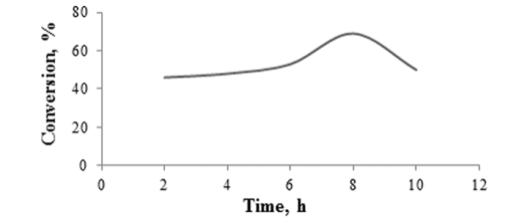 Fig. 4.  The effect of reaction time on the oxidation of cyclooctene. Reaction condition: cyclooctene (10 mmol), catalyst (0.02 mmol), TBHP (25 mmol), solvent (CH3CN, 5 mL) and reflux.TABLE II. The influence of various solvents on the oxidation of cycloocteneReaction condition: cyclooctene (10 mmol), catalyst (0.02 mmol), TBHP (25 mmol) and solvent (5 mL); the reactions were run for 8 h under reflux.The effect of amount of catalyst has been investigated in the oxidation of cyclooctene. As seen in Table III, the highest conversion was obtained with 0.04 mmol (0.02 g) of catalyst. Different amount of oxidant (TBHP) have been studied in the oxidation of cyclooctene (Table IV). The results indicate that the highest conversion (89%) was obtained at 1:2.5 molar ratio of cyclooctene to TBHP.TABLE III. The effect of amount of catalyst on the oxidation of cycloocteneReaction condition: cyclooctene (10 mmol), CH3CN (5 mL) and TBHP (25 mmol); the reactions were run for 8 h under reflux.TABLE IV. The effect of amount of oxidant on the oxidation of cycloocteneReaction condition: cyclooctene (10 mmol), catalyst (0.04 mmol) and CH3CN (5 mL), oxidant (TBHP);the reactions were run for 8 h under reflux. In order to investigate the effect of the oxidizing agent in the oxidation reaction, H2O2 and TBHP were used (Table V). In the presence of TBHP, higher conversion (89%) was obtained.TABLE V. The influence of kind of oxidant on the oxidation of cycloocteneReaction condition: cyclooctene (10 mmol), catalyst (0.04mmol), CH3CN (5 mL), oxidant (25 mmol); the reactions were run for 8 h under reflux. To establish the general applicability of the method, under the optimized conditions, oxidation of different olefins was subjected in the presence of the catalytic amount of CuL and CuL-Y, the results are given in Tables VI and VII.Comparison of the catalytic behavior of the copper Schiff base complex encapsulated in the super cages of zeolite-Y and free CuL showed the higher catalytic activity and selectivity of the heterogeneous catalyst with respect to the homogenous one. When the reaction is occurred in the cavity of zeolite, the improvement of catalysis event is probably due to diffusional selectivity of the reaction and potentially increased stability via site isolation.TABLE VI. Oxidation of olefins using TBHP catalyzed by CuLReaction conditions: catalyst (0.04 mmol), substrate (10 mmol), TBHP (25 mmol), acetonitrile (5 ml); the reactions were run for 8 h under reflux.  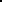 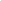 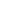 a cyclooctene oxideb cyclooctenone c cyclohexene oxided 2-cyclohexen-1-ol e benzaldehydef benzoic acidg norbornene epoxideTABLE VII. Oxidation of olefins using TBHP catalyzed by CuL-YReaction conditions: catalyst (20 mg), substrate (10 mmol), TBHP (25 mmol), acetonitrile (5 ml); the reactions were run for 8 h under reflux. a cyclooctene oxide b cyclooctenonec cyclohexene oxide d 2-cyclohexen-1-ol e benzaldehydef benzoic acidg norbornene epoxideCONCLUSIONSIn summary, azo Schiff base ligand (H2L) derivative of (±)trans-1,2-cyclohexanediamine and 4-(benzeneazo) salicylaldehyde was prepared. The copper Schiff base complex (CuL) encapsulated in the nanopores of zeolite-Y (CuL-Y). Also, these heterogeneous and homogeneous catalysts have been used for oxidation of different alkenes with tert-butyl hydroperoxide. Various reaction parameters were investigated and optimized in the oxidation reaction. The oxidation of cyclooctene, cyclohexene, styrene and norbornene catalyzed by CuL gave 89, 63, 46 and 13% conversion, respectively. Under the heterogeneous condition, the oxidation of these olefins with 50, 96, 96 and 92% conversion was obtained, respectively. It has been observed that CuL-Y has higher catalytic activity and selectivity than CuL. This change was speacially seen for norbornene. Acknowledgement Financial assistance from Alzahra University is acknowledged.REFRENCES1. R. G. Sheldon, B. J. Kochi, Metal-Catalyzed Oxidations of Organic Compounds, Academic Press, New York, 1981, p. 12. X. Cai, H. Wang, Q. Zhang, J. Tong, Z. Lei, J. Mol. Catal. A: Chem. 383–384 (2014)   2173. M. Lashanizadegan, Z. Zareian, Catal. Lett. 141 (2011) 16984. H. Schiff, Ann. Suppl. 3 (1864) 3435. W. Zhang, J.L. Loebach, S.R. Wilson, E.N. Jacobsen, J. Am. Chem. Soc. 112 (1990) 28016. R. Irie, K. Noda, Y. Ito, N. Matsumoto, T. Katsuki, Tetrahedron Lett. 31 (1990) 73457. E. N. Jacobsen, W. Zhang, M. L. Güler, J. Am. Chem. Soc. 113 (1991) 67038. L. Cavallo, H. Jacobsen, J. Org. Chem. 68 (2003) 62029. E. M. McGarrigle and D. G. Gilheany, Chem. Rev. 105 (2005) 156310. S. C. Catino, E. Farris, Concise Encyclopedia of Chemical Technology, John Wiley, New York, 1985, p. 14211. K. Venkataraman, The Chemistry of Synthetic Dyes, Academic press, New York and London, 1974, p. 4612. K. Hunger, Industrial Dyes: Chemistry, Properties, Applications, Wiley–vch vertag, Germany, 2003, p. 37513. Y. S. Zhou, L. J. Zhung, X. R. Zeng, J. J. Vital, X. Z. You, J. Mol. Struct. 553 (2000) 2514. R. Walker, Food Cosmet. Toxicol. 8 (1970) 65915. S. Patai, The Chemistry of the Hydrazo, Azo and Azoxy Groups, John Wiley, London, 1997, p. 23416. P. Pathak, V. S. Jolly, K. P. Sharma, Orient. J. Chem. 15 (2000) 16117. H. Xu, X. Zeng, Bioorg. Med. Chem. Lett. 20 (2010) 419318. E. Ispir, Dyes. Pigments. 82 (2009) 1319. Y. Chang,Y. Lv, F. Lu, F. Zha, Z. Lei, J. Mol. Catal. A: 320 (2010) 5620. Y. Chang, X. L. Shi, D. M. Zhu, Y. Liu, Polym. Adv. Technol. 19 (2008) 87721. S. Sharma, S. Sinha, Chand, Ind. Eng. Chem. Res. 51 (2012) 880622. Z. Li, R. Tang, G. Liu, Catal. Lett. 143 (2013) 59223. J. Adhikary, A. Guha, T. Chattopadhyay, D. Das, Inorg. Chim. Acta 406 (2013) 124. S. Jana, B. Dutta, R. Bera, S. Koner, Langmuir 23 (2007) 249225. X. Wang, G. Wu, W. Wei, Y. Sun, Catal. Lett. 136 (2010) 9626. Y. Yang, S. Hao, P. Qiu, F. Shang, W. Ding, Q. Kan, Reac. Kinet. Mech. Cat. 100 (2010) 36327. M. Ghorbanloo, S. Rahmani, H. Yahiro, Transition Met. Chem. 38 (2013) 72528. G. Willingh, H. S. Abbo, S. J. J. Titinchi, Catal. Today 227 (2014) 9629. H. S. Abbo, S. J. J. Titinchi, Appl. Catal. A: Gen. 356 (2009) 16730. S. M. Islam, A. S. Roy, P. Mondal, M. Mubarak, S. Mondal, D. Hossain, S. Banerjee, S. C. Santra,  J. Mol. Catal. A: Chem. 336 (2011) 10631. F. Heshmatpour, S. Rayati, M. Afghan-Hajiabbas, P. Abdolalian, B. Neumüller, Polyhedron 31 (2012) 44332. H. Hosseini-Monfared, E. Pousaneh, S. Sadighian, S. W. Ng, E. R. T. Tiekink, Z. Anorg, Allg. Chem. 639 (2013) 43533. A. Bezaatpour, M. Behzad, V. Jahed, M. Amiri, Y. Mansoori, Z. Rajabalizadeh, S. Sarvi, Reac. Kinet. Mech. Cat. 107 (2012) 36734. A.Vogel, A Text-Book of Practical Organic Chemistry, Longman, New York, 1956, p. 62035. S. Koner, Chem. Commun. (1998) 59336. M. Aslantas, E. Kendi, N. Demir, A. E. S. Abik, M. Tumer, M. Kertmen, Spectrochim. Acta, Part A 74 (2009) 61737. M. Lashanizadegan, M. Sarkheil, Main Group Chem. 12 (2013) 1538. R. M. Barrer, Hydrothermal Chemistry of Zeolite, Academic Press, New York, 198239. M. Lashanizadegan, M. Sarkheil, J. Serb. Chem. Soc. 77 (2012) 158940. C. M. Liu, R. G. Xiong, X.Z. You, Polyhedron 16 (1997) 11941. R. Neumann, C. Abu-Gnim, J. Am. Chem. Soc. 112 (1990) 6025.TABLE I. Blank experimentsReaction conditions: substrate (10 mmol), TBHP (25 mmol), acetonitrile (5 ml); the reactions were run for 8 h under reflux.a cyclooctene oxideb 2-cyclohexen-1-ol c benzoic acidd norbornene epoxideTABLE II. The influence of various solvents on the oxidation of cycloocteneReaction condition: cyclooctene (10 mmol), catalyst (0.02 mmol), TBHP (25 mmol) and solvent (5 mL); the reactions were run for 8 h under reflux.TABLE III. The effect of amount of catalyst on the oxidation of cycloocteneReaction condition: cyclooctene (10 mmol), CH3CN (5 mL) and TBHP (25 mmol); the reactions were run for 8 h under reflux.TABLE IV. The effect of amount of oxidant on the oxidation of cycloocteneReaction condition: cyclooctene (10 mmol), catalyst (0.04 mmol) and CH3CN (5 mL), oxidant (TBHP);the reactions were run for 8 h under reflux. TABLE V. The influence of kind of oxidant on the oxidation of cycloocteneReaction condition: cyclooctene (10 mmol), catalyst (0.04mmol), CH3CN (5 mL), oxidant (25 mmol); the reactions were run for 8 h under reflux. TABLE VI. Oxidation of olefins using TBHP catalyzed by CuLReaction conditions: catalyst (0.04 mmol), substrate (10 mmol), TBHP (25 mmol), acetonitrile (5 ml); the reactions were run for 8 h under reflux.  a cyclooctene oxideb cyclooctenone c cyclohexene oxided 2-cyclohexen-1-ol e benzaldehydef benzoic acidg norbornene epoxideTABLE VII. Oxidation of olefins using TBHP catalyzed by CuL-YReaction conditions: catalyst (20 mg), substrate (10 mmol), TBHP (25 mmol), acetonitrile (5 ml); the reactions were run for 8 h under reflux. a cyclooctene oxide b cyclooctenonec cyclohexene oxide d 2-cyclohexen-1-ol e benzaldehydef benzoic acidg norbornene epoxideFig. 1. Structure of ligand (H2L)Fig. 2. Preparation of encapsulated complex in the supercages of zeolite YFig. 3. XRD patterns of Na-Y, Cu-Y and CuL-YFig. 4.  The effect of reaction time on the oxidation of cyclooctene. Reaction condition: cyclooctene (10 mmol), catalyst (0.02 mmol), TBHP (25 mmol), solvent (CH3CN, 5 mL) and reflux.		EntryAlkeneConversion, %Selectivity, %1cycloctene5a502cyclohexene7b643styrene5c724norbornene9d58EntrySolventConversion, %Selectivity, %Selectivity, %Selectivity, %EntrySolventConversion, %Cyclooctene oxideCyclooctenoneOther products1acetonitrile69633432ethanol28604003chloroform185732114dichloromethane1649438EntryAmount of catalyst, mmolConversion, %Selectivity, %Selectivity, %Selectivity, %EntryAmount of catalyst, mmolConversion, %Cyclooctene oxideCyclooctenoneOther products10.02696334320.04895338930.06805937440.086665314EntryAmount of oxidant, mmolConversion, %Selectivity, %Selectivity, %Selectivity, %Selectivity, %EntryAmount of oxidant, mmolConversion, %Cyclooctene oxideCyclooctenoneCyclooctenoneOther products120596363359225895353389330815959375EntryOxidantConversion, %Selectivity, %Selectivity, %Selectivity, %Selectivity, %EntryOxidantConversion, %Cyclooctene oxideCyclooctene oxideCyclooctenoneOther products1TBHP8953533892H2O223100000AlkeneConversion, %Selectivity, %Selectivity, %Selectivity, %Selectivity, %AlkeneConversion, %Main productMain productOthersOthers89a53b38b38963c60d40d40046e60f25f25913g100000AlkeneConversion, %Selectivity, %Selectivity, %AlkeneConversion, %Main productOthers50a68b3296c80d2095e80f2092g1000		EntryAlkeneConversion, %Selectivity, %1cycloctene5a502cyclohexene7b643styrene5c724norbornene9d58EntrySolventConversion, %Selectivity, %Selectivity, %Selectivity, %EntrySolventConversion, %Cyclooctene oxideCyclooctenoneOther products1acetonitrile69633432ethanol28604003chloroform185732114dichloromethane1649438EntryAmount of catalyst, mmolConversion, %Selectivity, %Selectivity, %Selectivity, %EntryAmount of catalyst, mmolConversion, %Cyclooctene oxideCyclooctenoneOther products10.02696334320.04895338930.06805937440.086665314EntryAmount of oxidant, mmolConversion, %Selectivity, %Selectivity, %Selectivity, %Selectivity, %EntryAmount of oxidant, mmolConversion, %Cyclooctene oxideCyclooctenoneCyclooctenoneOther products120596363359225895353389330815959375EntryOxidantConversion, %Selectivity, %Selectivity, %Selectivity, %Selectivity, %EntryOxidantConversion, %Cyclooctene oxideCyclooctene oxideCyclooctenoneOther products1TBHP8953533892H2O223100000AlkeneConversion, %Selectivity, %Selectivity, %Selectivity, %Selectivity, %AlkeneConversion, %Main productMain productOthersOthers89a53b38b38963c60d40d40046e60f25f25913g100000AlkeneConversion, %Selectivity, %Selectivity, %AlkeneConversion, %Main productOthers50a68b3296c80d2095e80f2092g1000